PRISTUP INFORMACIJAMAODLUKA O USTROJAVANJU KATALOGA INFORMACIJAKATALOG INFORMACIJAZAHTJEV ZA PRISTUP INFORMACIJAMAODLUKA IMENOVANJU SLUŽBENIKA ZA INFORMIRANJEODLUKA O IMENOVANJU SLUŽBENIKA ZA ZAŠTITU OSOBNIH PODATAKAODLUKA O IMENOVANJU OSOBE KOJA JE OSIM POSLODAVCA OVLAŠTENA ZA NADZIRANJE PRIKUPLJANJA, OBRAĐIVANJA, KORIŠTENJA I DOSTAVLJANJA OSOBNIH PODATAKAODLUKA O DAVANJU PUNOMOĆI ZA PRIKUPLJANJE, OBRAĐIVANJE, KORIŠTENJE I DOSTAVLJANJE OSOBNIH PODATAKA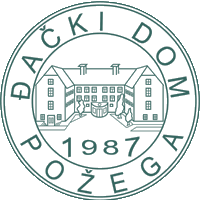 Klasa:003-06/22-01/02Urbroj: 2177-53-01-22-01Požega, 12.01.2022.Na temelju odredbe članka 4. stavka 3. Zakona o pravu na pristup informacijama (NN 25/13, 85/15), ravnatelj Đačkog doma, Požega  dana 12.01.2022. godine donosi slijedećuO D L U K UO USTROJAVANJU KATALOGA INFORMACIJAČlanak 1.Ovom se odlukom ustrojava Katalog informacija koje posjeduje, kojima raspolaže ili kojenadzire ravnatelj Đačkog doma, a u cilju ostvarivanja prava na pristup informacijama u smislu Zakona o pravu na pristup informacijama.Članak 2.Katalog informacija sadrži sistematizirani pregled informacija s opisom sadržaja, namjenom,načinom davanja i vremenom ostvarivanja prava na pristup informacijama iz djelokruga  Đačkog doma, te je sastavni dio Odluke.Članak 3.Informacije iz Kataloga informacija Đačkog doma, Požega redovito se, u skladu s dinamikom prikupljanja podataka i pripreme informacija, objavljuju na  web stranici: http://www.djacki-dom-pz.hr   u cilju informiranja stručne i šire javnosti o pitanjima iz svog djelokruga.Pregled informacija podrazumijeva one informacije kojima Đački dom raspolaže u određenom trenutku.Članak 4.Korisnik prava na informaciju ostvaruje pravo na pristup informaciji podnošenjem usmenogili pisanog zahtjeva Đačkom domu, Požega.Pisani zahtjev u svezi s ostvarivanjem prava na pristup informaciji podnosi se na adresu Đačkog doma, Požega ili putem elektronske pošte: djacki-dom@po.t-com.hr    Usmeno postavljeni zahtjev primat će službenik za informiranje svakim radnim danom od9,00 do 13,00 sati u prostorijama Đačkog doma, Požega.Zahtjev se može podnijeti i telefonom na broj (034) – 312 – 157, svakim radnim danom od 9,00 do 13,00 sati.Članak 5.Korisniku prava na informaciju, kome je omogućen pristup informaciji naplaćivat će senaknada stvarnih materijalnih troškova sukladno Kriterijima za određivanje visine naknade izčl.19. stavka 2. Zakona o pravu na pristup informacijama (NN 25/13, 85/15).Članak 6.Đački dom, Požega izdat će korisniku prava na informaciju račun prema visini naknade određenoj u čl. 5. ove Odluke.Članak 7.Naknada iz članka 5. ove odluke uplaćuje se na  žiro-račun Đačkog doma, Požega, broj: HR7125000091800011001.Članak 8.Službena osoba mjerodavna za rješavanje pojedinačnih zahtjeva za ostvarivanje prava napristup informaciji je službenica za informiranije Tajana Barišić, koja radi na radnommjestu tajnice Doma.Članak 9.Ova odluka stupa na snagu danom donošenja.RAVNATELJ:Josip Matuha, prof.Đački dom, PožegaRatarnička 234 000 PožegaHrvatskaweb: www.djacki-dom-pz.hrkontakt : tel: +385 (0)34 312128               fax: +385 (0)34 271056                 e-mail: djacki-dom@po.t-com.hrKATALOG INFORMACIJAUVODNE ODREDBEKatalog informacija sadrži pregled informacija koje Đački dom, Požega  s obzirom na svoj djelokrug posjeduje, s kojima raspolaže ili ih nadzire, s opisom sadržaja informacija, namjenom, načinom i vremenom osiguravanja prava na pristup informacijama.Svrha objavljivanja Kataloga informacija je informiranje javnosti o dokumentima i informacijama koje posjeduje Đački dom, Požega glede ostvarivanja prava  na pristup informacijama.Informacijama i dokumentima koji su javni dostupni u elektroničkom obliku  moguće je pristupiti izravno iz Kataloga, bez upućivanja posebnog zahtjeva, a za sve ostale informacije i dokumente korisnik prava na pristup informacijama ostvaruje podnošenjem usmenog ili pisanog zahtjeva.Pravo na pristup informacijama pripada svim korisnicima na jednak način i pod jednakim uvjetima i oni su ravnopravni u njegovom ostvarivanju .Temeljem Zakona o pravu na pristup informacijama  Đački dom, Požega  uskratit će pravo na pristup informaciji ako je informacija klasificirana stupnjem tajnosti sukladno zakonu i/ili  općem aktu donesenom na temelju zakona kojim se propisuje tajnost podataka ili je zaštićena zakonom kojim se uređuje područje zaštite osobnih podataka.Đački dom, Požega može uskratiti pravo na pristup informaciji ako postoje osnovane sumnje da bi njezino objavljivanje:onemogućilo učinkovito, neovisno i nepristrano vođenje sudskog, upravnog ili drugog pravno uređenog postupka, izvršenja sudske odluke ili kazne,onemogućilo rad tijela koja vrše upravni nadzor, inspekcijski nadzor, odnosno nadzor zakonitosti,povrijedilo pravo intelektualnog vlasništva, osim u slučaju izričitog pisanog pristanka autora ili vlasnika.Đački dom, Požega uskratit će pristup informacijama koje se tiču svih postupaka koja vode nadležna tijela u predistražnim  i istražnim radnjama za vrijeme trajanja tih postupaka.SADRŽAJ KATALOGAĐački dom, Požega  je  javna ustanova čija je djelatnost  odgoj i obrazovanje učenika.Đački dom, Požega obavlja djelatnost u skladu sa zakonom i  na osnovi propisanog Godišnjeg plana i programa rada, a u skladu s rješenjima nadležnog Ministarstva.Informacije u Katalogu su razvrstane prema ustrojstvenim jedinicama Đačkog doma, Požega koje raspolažu pojedinim informacijama:RavnateljOdjel za pravne, kadrovske i opće posloveOdjel za ekonomske posloveUred ravnatelja raspolaže slijedećim informacijamaU odjelu  za pravne, kadrovske i opće poslove obavljaju se poslovi oko brige o ispravnosti i zakonitosti, te međusobne povezanosti svih općih akata, poslovi pripreme i kontrole  zakonske utemeljenosti svih ugovora Doma i kadrovski poslovi. Opći poslovi obuhvaćaju poslove urudžbenog zapisnika, poslove arhiviranja dokumenata, izrade odluka o godišnjim odmorima, poslove vezane uz rad Domskog odbora,  vođenje e-matice, javni registar zaposlenika, carnet administrator te tekuće dnevne poslove.Odjel za pravne, kadrovske i opće poslove raspolaže slijedećim informacijama:Odjel za ekonomske poslove izrađuje financijske izvještaje, obavlja pravodobno i zakonito plaćanje svih obveza i knjiženje svih poslovnih događaja, provodi obračun plaća i naknada, izrađuje izvješća i organizira provođenje popisa sredstava u Đačkom domu, Požega izrađuje prijedloge godišnjih i višegodišnjih proračuna sredstava za rad, obavlja nadzor namjenskog korištenja sredstava te  izrađuje godišnje i periodične planove nabave.Odjel za ekonomske poslove raspolaže slijedećim informacijama:NAMJENANamjena informacija u smislu Kataloga je osiguravanje prava na pristup informacijama, sukladno Zakonu o pravu na pristup informacijama i drugim propisima.NAČIN OSIGURAVANJAPravo na pristup informacijama iz ovog Kataloga ostvaruje se na način i u postupku propisanom Zakonom o pravu na pristup informacijama.VRIJEME OSIGURAVANJA OSTVARIVANJA PRAVA NA PRISTUP INFORMACIJAMAPravo  na pristup informacijama ostvaruje se sukladno rokovima propisanim Zakonom o pravu na pristup informacijama i drugim propisima.Ravnatelj:           Josip Matuha, prof.Đački dom, PožegaRatarnička 234 000 PožegaHrvatskaweb: www.djacki-dom-pz.hrkontakt : tel: +385 (0)34 312128               fax: +385 (0)34 271056                 e-mail: djacki-dom@po.t-com.hrZAHTJEV ZAPRISTUP INFORMACIJAMAPodnositelj zahtjeva:Ime i prezime, tvrtka, odnosno naziv:_________________________________________________________________________Adresa, sjedište: ___________________________________________________________Telefon: _____________________________________E-mail:______________________________________PREDMET: Zahtjev za pristup informaciji,- podaci važni za informaciju:________________________________________________________________________________________________________________________________________________________________________________________________________________________________________________________________________________________________________________________________________________________________________________________________________________________________________________________________________________________________________________Način pristupa informaciji (označiti):1. neposredno pružanje2. uvid u dokumente i pravljenje preslika dokumenata3. dostavljanje preslika dokumenata4. na drugi načinU Požegi, __________________________________________________                                                                                                              (potpis)Đački dom, PožegaRatarnička 234 000 PožegaHrvatskaweb: www.djacki-dom-pz.hrkontakt : tel: +385 (0)34 312128               fax: +385 (0)34 271056                 e-mail: djacki-dom@po.t-com.hrKLASA:003-06/22-01/03	URBROJ: 2177-53-01-22-01Požega, 12.01.2022.Na temelju čl. 22. Zakona o pravu na pristup informacijama (NN 25/13, 85/15), ravnatelj Đačkog doma, Požega  dana 12.01.2022. godine donosi: ODLUKUO IMENOVANJU SLUŽBENIKA ZA INFORMIRANJEČlanak 1. Ovom Odlukom imenuje se Službenik za informiranje u  Đačkom domu, Požega kao tijelu javne vlasti.Službenik za informiranje je posebna službena osoba mjerodavna za rješavanje ostvarivanja prava na pristup informacijama.Članak 2.Službenikom za informiranje imenuje se Tajana Barišić, koja radi na radnom mjestu tajnice doma.Članak 3.Službenik za informiranje:obavlja poslove rješavanja pojedinačnih zahtjeva i redovitog objavljivanja informacija, sukladno unutarnjem ustroju  Đačkog doma, Požegaunapređuje način obrade, klasificiranja, čuvanja i objavljivanja informacija koje su sadržane u službenim dokumentima koji se odnose na rad Đačkog doma, Požega kao tijela javne vlasti,osigurava neophodnu pomoć podnositeljima zahtjeva  u vezi s ostvarivanjem prava utvrđenih Zakonom o pravu na pristup informacijama, obavlja i druge poslove utvrđene Zakonom o pravu na pristup informacijama i podzakonskim propisima koji su donijeti na temelju tog Zakona.Članak 4.Službenik za informiranje poduzima sve radnje i mjere potrebne radi urednog vođenja Kataloga informacija, a za što je neposredno odgovoran ravnatelju Doma kao čelniku tijela javne vlasti.                                                                                        Ravnatelj:                                                                                   Josip Matuha, prof.Đački dom, PožegaRatarnička 234 000 PožegaHrvatskaweb: www.djacki-dom-pz.hrkontakt : tel: +385 (0)34 312128               fax: +385 (0)34 271056                 e-mail: djacki-dom@po.t-com.hrKLASA:003-06/22-01/04	URBROJ: 2177-53-01-22-01Požega, 12.01.2022.Temeljem članka 37. UREDBE (EU) 2016/679 EUROPSKOG PARLAMENTA I VIJEĆA od 27. travnja 2016. o zaštiti pojedinaca u vezi s obradom osobnih podataka i o slobodnom kretanju takvih podataka te o stavljanju izvan snage Direktive 95/46/EZ, ravnatelj Đačkog doma, Požega dana 12.01.2022. godine donosi: O D L U K UO IMENOVANJU SLUŽBENIKA ZA ZAŠTITU OSOBNIH PODATAKAČlanak 1.Ovom Odlukom imenuje se Službenik za zaštitu osobnih podataka u Đačkom domu, Požega.Članak 2.Službenikom za zaštitu osobnih podataka imenuje se Tajana Barišić,  koja radi na radnom mjestu tajnice Doma.Članak 3.Službenik za zaštitu osobnih podataka:vodi brigu o zakonitosti obrade osobnih podataka,vodi brigu o ostvarivanju prava na zaštitu osobnih podataka,surađuje s Agencijom za zaštitu osobnih podataka u vezi s provedbom nadzora nad obradom osobnih podataka,obavlja i druge poslove utvrđene Zakonom o zaštiti osobnih podataka i podzakonskim propisima koji su donijeti na temelju tog Zakona.     Ravnatelj:Josip Matuha, prof.Đački dom, PožegaRatarnička 234 000 PožegaHrvatskaweb: www.djacki-dom-pz.hrkontakt : tel: +385 (0)34 312128               fax: +385 (0)34 271056                 e-mail: djacki-dom@po.t-com.hrKLASA:003-06/22-01/05	URBROJ: 2177-53-01-22-01Požega, 12.01.2022.Na temelju čl. 29. st. 6. Zakona o radu (NN 93/14, 127/17, 98/19), ravnatelj Đačkog doma, Požega dana 12.01.2022. godine donosi: O D L U K UO IMENOVANJU OSOBE KOJA JE OSIM POSLODAVCA OVLAŠTENA ZA NADZIRANJE PRIKUPLJANJA, OBRAĐIVANJA, KORIŠTENJA I DOSTAVLJANJA OSOBNIH PODATAKAČlanak 1.Ovom Odlukom imenuje se osoba koja je osim poslodavca ovlaštena nadzirati da li se osobni podaci radnika zaposlenih u Đačkom domu, Požega prikupljaju, obrađuju, koriste i dostavljaju trećim osobama u skladu sa zakonom.Članak 2.Osoba koja je umjesto poslodavca ovlaštena nadzirati da li se osobni podaci radnika prikupljaju, obrađuju, koriste i dostavljaju trećim osobama u skladu sa zakonom je Tajana Barišić, koja radi na radnom mjestu tajnice Doma.Članak 3.Osoba navedena u čl. 2. ove Odluke dužna je poslove u vezi s nadziranjem zaštite osobnih podataka obavljati u skladu s odredbama UREDBE (EU) 2016/679 EUROPSKOG PARLAMENTA I VIJEĆA od 27. travnja 2016. o zaštiti pojedinaca u vezi s obradom osobnih podataka i o slobodnom kretanju takvih podataka  i odredbama Zakona o radu.Članak 4.Ova Odluka važi do opoziva.Ravnatelj: Josip Matuha, prof.Đački dom, PožegaRatarnička 234 000 PožegaHrvatskaweb: www.djacki-dom-pz.hrkontakt : tel: +385 (0)34 312128               fax: +385 (0)34 271056                 e-mail: djacki-dom@po.t-com.hrKLASA:003-06/22-01/06	URBROJ: 2177-53-01-22-01Požega, 12.01.2022.Na temelju čl. 29. st. 3. Zakona o radu (NN 93/14, 127/17, 98/19), ravnatelj Đačkog doma, Požega  dana 12.01.2022.godine donosi: O D L U K UO DAVANJU PUNOMOĆI ZA PRIKUPLJANJE, OBRAĐIVANJE, KORIŠTENJE I DOSTAVLJANJE OSOBNIH PODATAKAČlanak 1.Ovom Odlukom daje se punomoć za prikupljanje, obrađivanje, korištenje i dostavljanje trećim osobama osobnih podataka radnika zaposlenih u  Đačkom domu, Požega.Članak 2.Osoba koja će umjesto poslodavca prikupljati, obrađivati, koristiti i dostavljati trećim osobama osobne podatke radnika je Tajana Barišić, koja radi na radnom mjestu tajnice doma.Članak 3.Osoba navedena u čl. 2. ove Odluke dužna je poslove u vezi sa zaštitom osobnih podataka obavljati u skladu s odredbama UREDBE (EU) 2016/679 EUROPSKOG PARLAMENTA I VIJEĆA od 27. travnja 2016. o zaštiti pojedinaca u vezi s obradom osobnih podataka i o slobodnom kretanju takvih podataka i odredbama Zakona o radu.Članak 4.Ova Odluka i u njoj sadržana punomoć važi do opoziva.Ravnatelj:     Josip Matuha, prof.Đački dom, PožegaRatarnička 234 000 PožegaHrvatskaweb: www.djacki-dom-pz.hrkontakt : tel: +385 (0)34 312128               fax: +385 (0)34 271056                 e-mail: djacki-dom@po.t-com.hrRbInformacijeOpis sadržajaPristup1.PodaciUnutarnje ustrojstvo - organizacijaweb stranicauz zahtjev2.Očitovanje Ravnatelj- očitovanja prema nadležnom ministarstvu, županiji, gradu ili drugim pravnim ili fizičkim osobamapreslikauz zahtjev3.ProgramGodišnji plan i programweb stranicauz zahtjev4.OdlukeOdluke ravnateljaweb stranicauz zahtjev5.PriopćenjaPriopćenja iz rada Doma i ostale vijestiweb stranicapreslikaRbInformacijeOpis sadržajaPristup1.DokumentiAkti  Đačkog doma, Požega, zakonski i podzakonski  propisiweb stranicauz zahtjev2.IzvješćeNatječaji i oglasi za zasnivanje radnog odnosaweb stranicauz zahtjev3.IzvješćeStatistički podaci o zaposlenicima – ukupni zbroj, kvalifikacija, stručna spremauz zahtjev4.IzvješćeOsobni i posebni podaci o zaposlenicimanedostupno5.IzvješćeInformacije iz urudžbenog zapisnika, o poslanoj i pristigloj pošti i sl. uz zahtjev6.IzvješćeInformacije o arhiviranju dokumentacije, pretraživanje arhivske građe i sl.uz zahtjev7.IzvješćeInformacije o zaštiti na radu i zaštiti od požarauz zahtjev8.IzvješćeInformacije o osiguranju, vrstama osiguranja, premijama osiguranja, naknadama štete i sl.uz zahtjev9.Sjednice Domskog odboraDnevni red, materijali, zapisniciweb stranicauz zahtjevRb.InformacijeOpis sadržajaPristup1.IzvješćaGodišnja, polugodišnja, kvartalna i mjesečna izviješća o financijskom poslovanju – prihodi i primici, rashodi i izdaci, izvori financiranjauz zahtjev2.IzvješćeFinancijski plan, Rebalans planauz zahtjev3.IzvješćaStatistička izvješća prema programu statističkih istraživanjauz zahtjev4.PodaciPodaci o plaćama, naknadama i drugim isplatama, drugom dohotku i autorskim honorarimanedostupno5.PlanPlan nabaveweb stranicauz zahtjev6.Kapitalne investicijePodaci o sadržaju, financiranju, izvoditeljima i rokovima kapitalnih investicijauz zahtjev